                                                                                                 .         I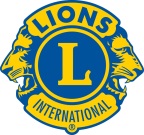 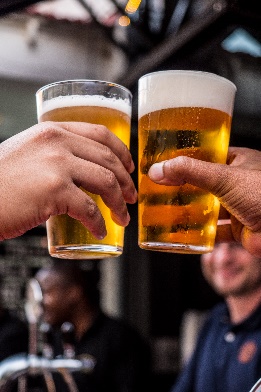 In this quiz there are 50 cryptic clues to help you find 49 drinks that can be anything from a latte to a lager, and one that you would want to avoid at all costs.To add to the excitement, we are offering prizes for the most correct answers, £20, £10 and £5. Equal scores will be drawn out of a hat.Please email your answers to  Penny.tregillus@tringlions.org.uk   or post them to Penny Tregillus, 33A Rock Lane, Leighton Buzzard, LU7 2QQAnswers will be published on our website  www.tringlions.org.uk on 24th April 2024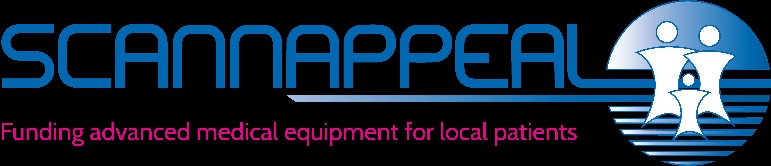 The current Spinal Appeal will fund a robotics platform to benefit patients with a variety of spinal problems including slipped or worn-out discs, sciatica and incorrect spinal alignment. Surgery will be less painful, and hospital stay shorter.If you enjoyed the quiz and would like to make a donation to support Scannappeal you can either send a cheque, payable to Tring Lions, to Penny (see address above):Or, do a bank transfer to: Tring Lions Club CIO   Sort code: 23-05-80    Account: 49391625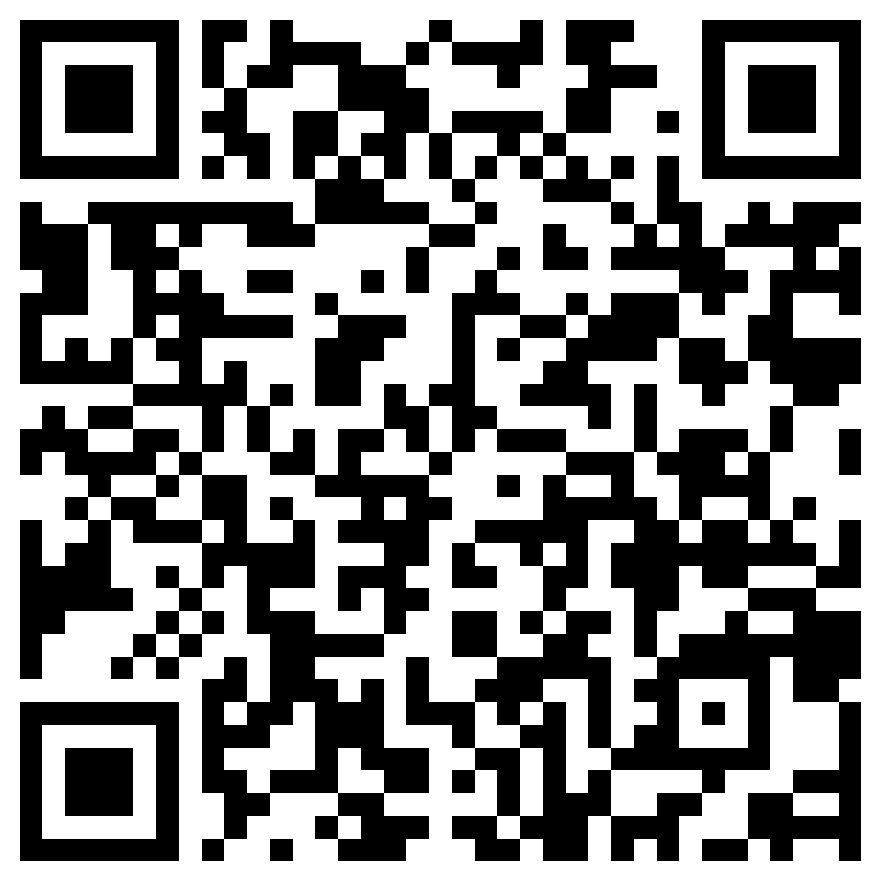 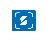 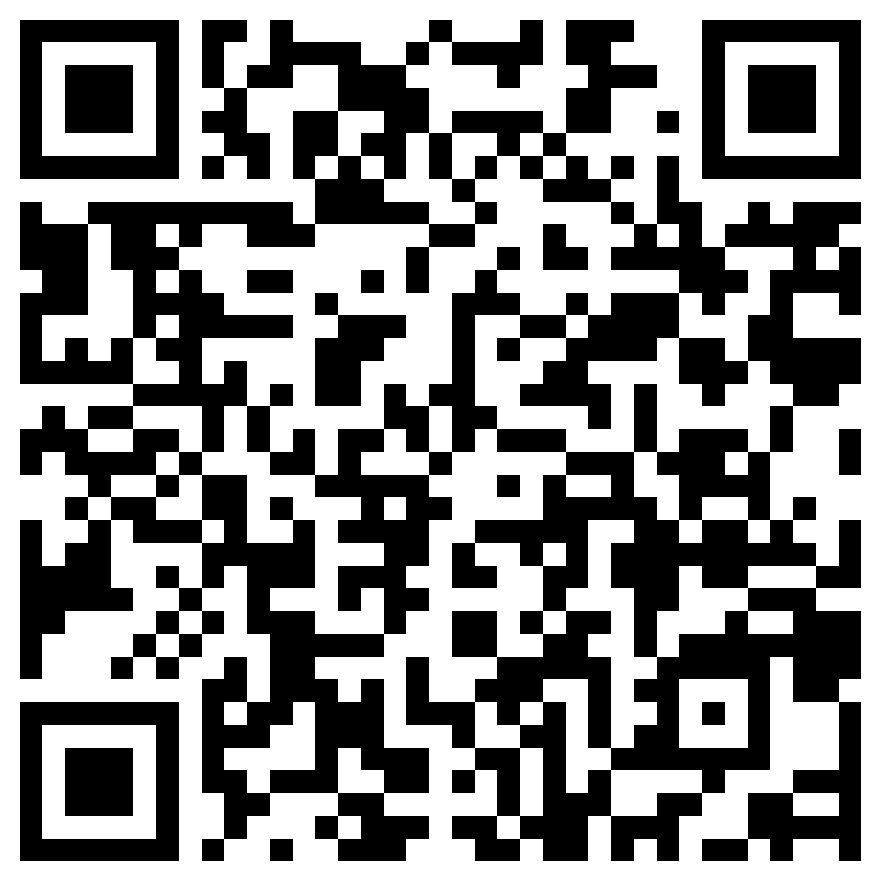 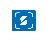 If you are a taxpayer and would like to Gift Aid your donation, a declaration form is available on our website, when completed this should be sent to mike.adams@tringlions.org.uk.Please feel free to circulate the quiz to anyone you think might be interested.Good luck and thank you for your support                                                                                           .    Here are 50 cryptic clues to help you find 49 drinks that can be anything from a latte to a lager, and one that you would want to avoid at all costs. 1What’s between left and right is how old you are (5)Lager2Steal inside after morning meal in England (7 9 3)   English Breakfast Tea3You may have to wait until the cows come home for this (4)Milk4Only half of a European country (4)Port5Crucial 5th set at Wimbledon, doesn’t get started (5)Cider6Two companies and the start of another (5)Cocoa7Watch that scamp arise and see what he has stolen (7) Campari8It’s somewhere on this flat terrain (5)Latte9King George’s personal assistant looking both ways (6)Grappa10Horse gone around backwards (6)Eggnog11Sounds like a smart looking big cat and a flying creature that’s OK (9 3 7)Dandelion and Burdock12Look, finish and you can go home (6)Shandy13Question about faulty ski (6)Whisky14Apparently, this is good for you (8)Guinness15Meal done? Need to tidy it up (8) Lemonade16Feeling nasty (6)Bitter17Starting time in a minute, then a song (3 5)Tia maria18At least you would be able to see it quite clearly if it came charging towards you (3 4)Red Bull19German man stuck between the ends of a subway (6)Sherry20You, why, the in Paris (7)Tequila21This is a red iron pot in ground (5 4)Pinot Noir22Company holds phone application and university cricket club in (10).  Cappuccino23Old Russian politician’s drink is stirred up (7 8) Molotov cocktail24See messenger going round, in France? (11) Courvoisier25Can go back, 100 times? (6) Cognac26Start of a lively bingo evening, I’ll see you, sort it (7) Baileys27Left Cadbury’s Milk Tray out in the sun (3 9)Hot chocolate28A reward for entering Raffles? (9 5)Singapore sling29Make fun of old Coronation Street character (6)Ribena30Sounds like you’re pretending to be hurt when you raise a glass of this (9)Champagne31Apartment with very plain decoration? (4 5)Flat white32Sheila starts to get angrier or at least that’s what it sounds like (7)Sangria33Squelch a blister and see what comes out (7)Chablis34Thought whether to have the red or the rose (6 4)Mulled wine35What you may immerse yourself in at a hydrotherapy pool (5 5)Tonic water36Looking into what’s been lost outside (5) Stout37Container found between London cricket ground and the start of one in Warwickshire (8)Ovaltine38Two companies in the vicinity of California, Los Angeles? (4 4)Coca Cola39The morning after a small church (8)Babycham40Trap (3)Gin41German is affirmative after visiting Brazilian city (5)Rioja42‘You may feel very randy when you’ve had a ????’ (6 6) Cherry Brandy43Quite contrary girl fell over in her garden and hurt herself rather badly (6 4)Bloody Mary44US has a negative following (9)Americano 45Recipe: Mix egg, rice, salt, pepper, spice, edam, sausages and oxo to start off with (8).  Espresso46Ancient wizard doesn’t get in but almost gets out (6)Merlot47Get more use out of the map (10)Chartreuse48See red when learner gets every vowel, the first two letters of the alphabet and Jerry Springer’s initials (10)Beaujolais49Store a painting, maybe, in a small car (7)Martini50Traditional colour of shirt for dutchman playing this racquet sport (6 6)  Orange Squash